ЗАКОНПЕНЗЕНСКОЙ ОБЛАСТИО ПРОТИВОДЕЙСТВИИ КОРРУПЦИИ В ПЕНЗЕНСКОЙ ОБЛАСТИПринятЗаконодательным СобраниемПензенской области24 апреля 2024 годаСтатья 1. Правовая основа противодействия коррупции в Пензенской областиПравовую основу противодействия коррупции в Пензенской области составляют Конституция Российской Федерации, федеральные конституционные законы, общепризнанные принципы и нормы международного права и международные договоры Российской Федерации, Федеральный закон от 25 декабря 2008 года N 273-ФЗ "О противодействии коррупции", другие федеральные законы, нормативные правовые акты Президента Российской Федерации, нормативные правовые акты Правительства Российской Федерации, нормативные правовые акты иных федеральных органов государственной власти, настоящий Закон и иные нормативные правовые акты Пензенской области, муниципальные правовые акты.Статья 2. Основные понятияДля целей настоящего Закона применяются основные понятия, используемые в Федеральном законе от 25 декабря 2008 года N 273-ФЗ "О противодействии коррупции".Статья 3. Государственная программа Пензенской области по противодействию коррупции в Пензенской области, план противодействия коррупции в Пензенской области и планы противодействия коррупции в органах государственной власти Пензенской области, иных государственных органах Пензенской области1. Государственная программа Пензенской области (комплекс процессных мероприятий "Противодействие коррупции в Пензенской области") по противодействию коррупции в Пензенской области утверждается Правительством Пензенской области и представляет собой перечень целевых мероприятий, направленных на организацию противодействия коррупции в Пензенской области.2. План противодействия коррупции в Пензенской области утверждается Губернатором Пензенской области и представляет собой согласованный комплекс мероприятий правового, экономического, образовательного, воспитательного, организационного и иного характера, направленных на устранение причин и условий, порождающих коррупцию в Пензенской области.3. Планы противодействия коррупции в органах государственной власти Пензенской области, иных государственных органах Пензенской области являются системой мероприятий, направленных на устранение причин и условий, порождающих коррупцию.Планы противодействия коррупции в органах государственной власти Пензенской области, иных государственных органах Пензенской области разрабатываются, утверждаются и реализуются данными органами самостоятельно.Статья 4. Антикоррупционная экспертиза правовых актов Пензенской области и их проектов1. Антикоррупционная экспертиза правовых актов Пензенской области и их проектов имеет целью выявление в них коррупциогенных факторов и их последующее устранение.2. Решение о проведении антикоррупционной экспертизы закона Пензенской области принимается Губернатором Пензенской области или Законодательным Собранием Пензенской области.3. Антикоррупционная экспертиза законов Пензенской области, постановлений Законодательного Собрания Пензенской области и распоряжений Председателя Законодательного Собрания Пензенской области, имеющих нормативный характер, проектов законов Пензенской области, проектов постановлений Законодательного Собрания Пензенской области и проектов распоряжений Председателя Законодательного Собрания Пензенской области, имеющих нормативный характер, осуществляется в порядке, установленном Законодательным Собранием Пензенской области.4. Антикоррупционная экспертиза нормативных правовых актов Губернатора Пензенской области, Правительства Пензенской области, проектов нормативных правовых актов Губернатора Пензенской области, Правительства Пензенской области осуществляется в порядке, установленном Губернатором Пензенской области. Антикоррупционная экспертиза нормативных правовых актов, проектов нормативных правовых актов иных исполнительных органов Пензенской области осуществляется в порядке, установленном нормативными правовыми актами соответствующих исполнительных органов Пензенской области.5. Финансирование антикоррупционной экспертизы, проводимой по инициативе Губернатора Пензенской области и Законодательного Собрания Пензенской области, в порядке, установленном настоящим Законом, осуществляется из бюджета Пензенской области в пределах средств, предусмотренных на реализацию указанных мероприятий.6. Институты гражданского общества и граждане Российской Федерации (далее - граждане) могут в порядке, предусмотренном нормативными правовыми актами Российской Федерации, за счет собственных средств проводить независимую антикоррупционную экспертизу нормативных правовых актов Пензенской области (проектов нормативных правовых актов Пензенской области).7. Не допускается проведение независимой антикоррупционной экспертизы нормативных правовых актов Пензенской области (проектов нормативных правовых актов Пензенской области):1) гражданами, имеющими неснятую или непогашенную судимость;2) гражданами, сведения о применении к которым взыскания в виде увольнения (освобождения от должности) в связи с утратой доверия за совершение коррупционного правонарушения включены в реестр лиц, уволенных в связи с утратой доверия;3) гражданами, осуществляющими деятельность в органах и организациях, указанных в пункте 3 части 1 статьи 3 Федерального закона от 17 июля 2009 года N 172-ФЗ "Об антикоррупционной экспертизе нормативных правовых актов и проектов нормативных правовых актов";4) международными и иностранными организациями;5) иностранными агентами.Статья 5. Отчеты о деятельности по противодействию коррупции1. Исполнительные органы Пензенской области ежегодно к 1 февраля представляют в Правительство Пензенской области отчеты о деятельности по противодействию коррупции за прошедший календарный год.2. Правительство Пензенской области представляет сводный отчет о деятельности по противодействию коррупции в Пензенской области Губернатору Пензенской области и Законодательному Собранию Пензенской области.Статья 6. Совещательные и экспертные органы1. Органы государственной власти Пензенской области, иные государственные органы Пензенской области, органы местного самоуправления муниципальных образований Пензенской области могут создавать совещательные и экспертные органы из сотрудников указанных органов, представителей общественных объединений, научных, образовательных организаций, других учреждений, а также лиц, специализирующихся на изучении проблем коррупции.2. Полномочия, порядок формирования и деятельности совещательных и экспертных органов, их персональный состав утверждаются соответствующими органами государственной власти Пензенской области, иными государственными органами Пензенской области, органами местного самоуправления муниципальных образований Пензенской области, при которых они создаются.Статья 7. Меры по предупреждению коррупции на государственных предприятиях и в учреждениях Пензенской области1. Государственные предприятия и учреждения Пензенской области обязаны разрабатывать и принимать меры по предупреждению коррупции.2. В соответствии с Федеральным законом от 25 декабря 2008 года N 273-ФЗ "О противодействии коррупции" к мерам по предупреждению коррупции, принимаемым на государственных предприятиях и учреждениях Пензенской области, относятся:1) определение подразделений или должностных лиц, ответственных за профилактику коррупционных правонарушений;2) сотрудничество государственных предприятий и учреждений Пензенской области с правоохранительными органами;3) недопущение составления неофициальной отчетности и использования поддельных документов;4) разработка и внедрение в практику стандартов и процедур, направленных на обеспечение добросовестной работы государственных предприятий и учреждений Пензенской области;5) принятие кодекса этики и служебного поведения работников государственных предприятий и учреждений Пензенской области;6) предотвращение и урегулирование конфликта интересов.3. Невыполнение государственным предприятием Пензенской области, учреждением Пензенской области требований, предусмотренных настоящей статьей, влечет ответственность в соответствии с действующим законодательством.Статья 8. Ограничения, налагаемые на гражданина, замещавшего государственную должность Пензенской областиГражданин, замещавший государственную должность Пензенской области на основании правового акта Губернатора Пензенской области, в течение двух лет со дня освобождения от указанной должности имеет право замещать на условиях трудового договора должность в коммерческой или некоммерческой организации и (или) выполнять в данной организации работы (оказывать данной организации услуги) в течение месяца стоимостью более ста тысяч рублей на условиях гражданско-правового договора (гражданско-правовых договоров), если отдельные функции государственного управления данной организацией входили в его должностные (служебные) обязанности, с согласия соответствующей комиссии, образованной Губернатором Пензенской области.Статья 9. Представление гражданами, претендующими на замещение муниципальной должности и лицами, замещающими муниципальные должности, сведений о доходах, расходах, об имуществе и обязательствах имущественного характера1. Если иное не установлено федеральным законом, граждане, претендующие на замещение муниципальной должности, и лица, замещающие муниципальные должности, представляют сведения о своих доходах, расходах, об имуществе и обязательствах имущественного характера, а также о доходах, расходах, об имуществе и обязательствах имущественного характера своих супруг (супругов) и несовершеннолетних детей Губернатору Пензенской области в порядке, установленном приложением 1 к настоящему Закону. Лицо, замещающее муниципальную должность депутата представительного органа муниципального образования и осуществляющее свои полномочия на непостоянной основе, представляет указанные сведения о доходах, об имуществе и обязательствах имущественного характера в течение четырех месяцев со дня избрания депутатом, передачи ему вакантного депутатского мандата. Лицо, замещающее муниципальную должность депутата представительного органа муниципального образования и осуществляющее свои полномочия на непостоянной основе, в случаях, предусмотренных частью 1 статьи 3 Федерального закона от 3 декабря 2012 года N 230-ФЗ "О контроле за соответствием расходов лиц, замещающих государственные должности, и иных лиц их доходам", представляет сведения о доходах, расходах, об имуществе и обязательствах имущественного характера в соответствии с законодательством Российской Федерации. В случае, если в течение отчетного периода сделки, предусмотренные частью 1 статьи 3 Федерального закона от 3 декабря 2012 года N 230-ФЗ "О контроле за соответствием расходов лиц, замещающих государственные должности, и иных лиц их доходам", общая сумма которых превышает общий доход данного лица и его супруги (супруга) за три последних года, предшествующих отчетному периоду, не совершались, лицо, замещающее муниципальную должность депутата представительного органа муниципального образования и осуществляющее свои полномочия на непостоянной основе, сообщает об этом Губернатору Пензенской области в порядке, установленном приложением 2 к настоящему Закону. Обеспечение доступа к информации о представляемых лицами, замещающими муниципальные должности депутата представительного органа муниципального образования, сведениях о доходах, расходах, об имуществе и обязательствах имущественного характера, к информации о представлении такими лицами заведомо недостоверных или неполных сведений о доходах, расходах, об имуществе и обязательствах имущественного характера осуществляется в соответствии с федеральными законами, указами Президента Российской Федерации. Обобщенная информация об исполнении (ненадлежащем исполнении) лицами, замещающими муниципальные должности депутата представительного органа муниципального образования, обязанности представить сведения о доходах, расходах, об имуществе и обязательствах имущественного характера размещается на официальных сайтах органов местного самоуправления (при условии отсутствия в такой информации персональных данных, позволяющих идентифицировать соответствующее лицо, и данных, позволяющих индивидуализировать имущество, принадлежащее соответствующему лицу) в порядке, установленном приложением 3 к настоящему Закону.2. Проверка достоверности и полноты сведений о доходах, расходах, об имуществе и обязательствах имущественного характера, представляемых в соответствии с частью 1 настоящей статьи, осуществляется по решению Губернатора Пензенской области в порядке, установленном приложением 4 к настоящему Закону.3. При выявлении в результате проверки, осуществленной в соответствии с частью 2 настоящей статьи, фактов несоблюдения лицом, замещающим муниципальную должность, ограничений, запретов, неисполнения обязанностей, которые установлены Федеральным законом от 25 декабря 2008 года N 273-ФЗ "О противодействии коррупции", Федеральным законом от 3 декабря 2012 года N 230-ФЗ "О контроле за соответствием расходов лиц, замещающих государственные должности, и иных лиц их доходам", Федеральным законом от 7 мая 2013 года N 79-ФЗ "О запрете отдельным категориям лиц открывать и иметь счета (вклады), хранить наличные денежные средства и ценности в иностранных банках, расположенных за пределами территории Российской Федерации, владеть и (или) пользоваться иностранными финансовыми инструментами", Губернатор Пензенской области обращается с заявлением о досрочном прекращении полномочий лица, замещающего муниципальную должность, или применении в отношении его иной меры ответственности в орган местного самоуправления, уполномоченный принимать соответствующее решение, или в суд.4. К депутату представительного органа муниципального образования, выборному должностному лицу местного самоуправления, представившим недостоверные или неполные сведения о своих доходах, расходах, об имуществе и обязательствах имущественного характера, а также сведения о доходах, расходах, об имуществе и обязательствах имущественного характера своих супруги (супруга) и несовершеннолетних детей, если искажение этих сведений является несущественным, могут быть применены следующие меры ответственности:1) предупреждение;2) освобождение депутата от должности в представительном органе муниципального образования с лишением права занимать должности в представительном органе муниципального образования до прекращения срока его полномочий;3) освобождение от осуществления полномочий на постоянной основе с лишением права осуществлять полномочия на постоянной основе до прекращения срока его полномочий;4) запрет занимать должности в представительном органе муниципального образования до прекращения срока его полномочий;5) запрет исполнять полномочия на постоянной основе до прекращения срока его полномочий.5. Решение о применении к депутату представительного органа муниципального образования, выборному должностному лицу местного самоуправления мер ответственности, указанных в части 4 настоящей статьи, принимается в порядке, предусмотренном муниципальным правовым актом в соответствии со статьей 10 настоящего Закона.6. Депутат представительного органа муниципального образования, выборное должностное лицо местного самоуправления, иное лицо, замещающее муниципальную должность, освобождаются от ответственности за несоблюдение ограничений и запретов, требований о предотвращении или об урегулировании конфликта интересов и неисполнение обязанностей, установленных Федеральным законом от 6 октября 2003 года N 131-ФЗ "Об общих принципах организации местного самоуправления в Российской Федерации" и другими федеральными законами в целях противодействия коррупции, в случае, если несоблюдение таких ограничений, запретов и требований, а также неисполнение таких обязанностей признается следствием не зависящих от указанных лиц обстоятельств в порядке, предусмотренном частями 3 - 6 статьи 13 Федерального закона от 25 декабря 2008 года N 273-ФЗ "О противодействии коррупции".Статья 10. Порядок принятия решения о применении к депутату представительного органа муниципального образования, выборному должностному лицу местного самоуправления мер ответственности, указанных в части 4 статьи 9 настоящего Закона1. Меры ответственности, указанные в части 4 статьи 9 настоящего Закона, применяются на основании обращения Губернатора Пензенской области, правоохранительных органов, иных государственных органов.2. Решение о применении меры ответственности, указанной в части 4 статьи 9 настоящего Закона, принимается представительным органом муниципального образования.3. При применении мер ответственности, указанных в части 4 статьи 9 настоящего Закона, учитываются характер совершенного депутатом представительного органа муниципального образования, выборным должностным лицом местного самоуправления коррупционного правонарушения, обстоятельства, при которых оно совершено, а также предшествующие результаты исполнения депутатом представительного органа муниципального образования, выборным должностным лицом местного самоуправления своих обязанностей.4. Решение о применении меры ответственности, указанной в части 4 статьи 9 настоящего Закона, принимается не позднее чем через 30 календарных дней со дня поступления обращения, указанного в части 1 настоящей статьи.5. Представительный орган муниципального образования уведомляет депутата представительного органа муниципального образования, выборное должностное лицо местного самоуправления о принятом решении в течение пяти рабочих дней со дня принятия соответствующего решения.Статья 11. Участие лиц, замещающих муниципальные должности и осуществляющих свои полномочия на постоянной основе, на безвозмездной основе в управлении некоммерческой организацией (кроме участия в управлении политической партией, органом профессионального союза, в том числе выборным органом первичной профсоюзной организации, созданной в органе местного самоуправления, участия в съезде (конференции) или общем собрании иной общественной организации, жилищного, жилищно-строительного, гаражного кооперативов, товарищества собственников недвижимости)Лица, замещающие муниципальные должности и осуществляющие свои полномочия на постоянной основе, вправе участвовать на безвозмездной основе в управлении некоммерческой организацией (кроме участия в управлении политической партией, органом профессионального союза, в том числе выборным органом первичной профсоюзной организации, созданной в органе местного самоуправления, участия в съезде (конференции) или общем собрании иной общественной организации, жилищного, жилищно-строительного, гаражного кооперативов, товарищества собственников недвижимости) с предварительным уведомлением Губернатора Пензенской области в порядке, установленном приложением 5 к настоящему Закону.Статья 12. Финансовое обеспечение мер по противодействию коррупции в Пензенской областиФинансовое обеспечение мер по противодействию коррупции в Пензенской области, реализуемых органами государственной власти Пензенской области, иными государственными органами Пензенской области, осуществляется за счет средств бюджета Пензенской области в пределах средств, предусмотренных законом Пензенской области о бюджете Пензенской области на очередной финансовый год и плановый период на указанные цели.Статья 13. Вступление в силу настоящего ЗаконаНастоящий Закон вступает в силу по истечении десяти дней после дня его официального опубликования.ГубернаторПензенской областиО.В.МЕЛЬНИЧЕНКОг. Пенза24 апреля 2024 годаN 4204-ЗПОПриложение 1к ЗаконуПензенской области"О противодействии коррупциив Пензенской области"ПОЛОЖЕНИЕО ПРЕДСТАВЛЕНИИ ГРАЖДАНАМИ, ПРЕТЕНДУЮЩИМИ НА ЗАМЕЩЕНИЕМУНИЦИПАЛЬНОЙ ДОЛЖНОСТИ, И ЛИЦАМИ, ЗАМЕЩАЮЩИМИ МУНИЦИПАЛЬНЫЕДОЛЖНОСТИ, СВЕДЕНИЙ О ДОХОДАХ, РАСХОДАХ, ОБ ИМУЩЕСТВЕИ ОБЯЗАТЕЛЬСТВАХ ИМУЩЕСТВЕННОГО ХАРАКТЕРА1. Настоящим Положением определяется порядок представления:1) гражданами, претендующими на замещение муниципальной должности, за исключением кандидатов в депутаты представительных органов местного самоуправления (далее также - гражданин), - сведений о своих доходах, расходах, об имуществе и обязательствах имущественного характера, а также о доходах, расходах, об имуществе и обязательствах имущественного характера своих супруг (супругов) и несовершеннолетних детей;2) лицами, замещавшими по состоянию на 31 декабря отчетного года муниципальные должности (далее - лицо, замещающее муниципальную должность), а также лицами, указанными в пункте 5 настоящего Положения, - сведений о своих доходах, расходах, об имуществе и обязательствах имущественного характера, а также о доходах, расходах, об имуществе и обязательствах имущественного характера своих супруг (супругов) и несовершеннолетних детей.2. Сведения, указанные в пункте 1 настоящего Положения, представляются по утвержденной Президентом Российской Федерации форме справки. Справки о доходах, расходах, об имуществе и обязательствах имущественного характера (далее - справки) заполняются с использованием специального программного обеспечения "Справки БК", размещенного на официальном сайте Президента Российской Федерации, ссылка на который также размещается на официальном сайте федеральной государственной информационной системы в области государственной службы в информационно-телекоммуникационной сети "Интернет".3. Гражданин, претендующий на замещение муниципальной должности, до наделения полномочиями по указанной должности представляет в уполномоченное структурное подразделение Правительства Пензенской области сведения о своих доходах, расходах, об имуществе и обязательствах имущественного характера, а также сведения о доходах, расходах, об имуществе и обязательствах имущественного характера своих супруги (супруга) и несовершеннолетних детей.4. Лицо, замещающее муниципальную должность, ежегодно не позднее 1 апреля года, следующего за отчетным, представляет в уполномоченное структурное подразделение Правительства Пензенской области:1) сведения о своих доходах, об имуществе и обязательствах имущественного характера, а также сведения о доходах, об имуществе и обязательствах имущественного характера своих супруги (супруга) и несовершеннолетних детей;2) сведения о своих расходах, а также о расходах своих супруги (супруга) и несовершеннолетних детей по каждой сделке по приобретению земельного участка, другого объекта недвижимости, транспортного средства, ценных бумаг (долей участия, паев в уставных (складочных) капиталах организаций), цифровых финансовых активов, цифровой валюты, совершенной им, его супругой (супругом) и (или) несовершеннолетними детьми в течение календарного года, предшествующего году представления сведений (далее - отчетный период), если общая сумма таких сделок превышает общий доход данного лица и его супруги (супруга) за три последних года, предшествующих отчетному периоду, и об источниках получения средств, за счет которых совершены эти сделки.5. Лицо, замещающее муниципальную должность депутата представительного органа муниципального образования и осуществляющее свои полномочия на непостоянной основе, представляет в уполномоченное структурное подразделение Правительства Пензенской области:1) сведения о своих доходах, об имуществе и обязательствах имущественного характера, а также сведения о доходах, об имуществе и обязательствах имущественного характера своих супруги (супруга) и несовершеннолетних детей - в течение четырех месяцев со дня избрания депутатом представительного органа муниципального образования, передачи ему вакантного депутатского мандата;2) в случаях, предусмотренных частью 1 статьи 3 Федерального закона от 3 декабря 2012 года N 230-ФЗ "О контроле за соответствием расходов лиц, замещающих государственные должности, и иных лиц их доходам", сведения о своих доходах, расходах, об имуществе и обязательствах имущественного характера, а также сведения о доходах, расходах, об имуществе и обязательствах имущественного характера своих супруги (супруга) и несовершеннолетних детей в соответствии с законодательством Российской Федерации - ежегодно не позднее 1 апреля года, следующего за отчетным.6. Лицо, замещающее муниципальную должность депутата представительного органа муниципального образования и осуществляющее свои полномочия на непостоянной основе, может представить уточненные сведения:1) в случаях, указанных в подпункте 1 пункта 5 настоящего Положения, - в течение одного месяца после окончания четырех месяцев со дня избрания депутатом представительного органа муниципального образования, передачи ему вакантного депутатского мандата;2) в случае, указанном в подпункте 2 пункта 5 настоящего Положения, - в течение одного месяца после истечения срока, установленного для подачи сведений.7. В случаях, предусмотренных подпунктом 1 пункта 5 настоящего Положения, лицо, замещающее муниципальную должность депутата представительного органа муниципального образования и осуществляющее свои полномочия на непостоянной основе, представляет:1) сведения о своих доходах, полученных от всех источников (включая доходы по прежнему месту работы или месту замещения выборной должности, пенсии, пособия, иные выплаты) за календарный год, предшествующий году избрания депутатом представительного органа муниципального образования, передачи ему вакантного депутатского мандата, а также сведения об имуществе, принадлежащем ему на праве собственности, и о своих обязательствах имущественного характера по состоянию на первое число месяца, предшествующего месяцу избрания депутатом представительного органа муниципального образования, передачи ему вакантного депутатского мандата;2) сведения о доходах супруги (супруга) и несовершеннолетних детей, полученных от всех источников (включая заработную плату, пенсии, пособия, иные выплаты) за календарный год, предшествующий году избрания депутатом представительного органа муниципального образования, передачи ему вакантного депутатского мандата, а также сведения об имуществе, принадлежащем им на праве собственности, и об их обязательствах имущественного характера по состоянию на первое число месяца, предшествующего месяцу избрания депутатом представительного органа муниципального образования, передачи ему вакантного депутатского мандата.8. В случае если гражданин или лицо, замещающее муниципальную должность, обнаружили, что в представленных ими в уполномоченное структурное подразделение Правительства Пензенской области сведениях о доходах, расходах, об имуществе и обязательствах имущественного характера не отражены или не полностью отражены какие-либо сведения либо имеются ошибки, они вправе представить уточненные сведения в порядке, установленном настоящим Положением.Гражданин может представить уточненные сведения в течение одного месяца со дня представления сведений в соответствии с пунктом 3 настоящего Положения.Лицо, замещающее муниципальную должность, за исключением лиц, указанных в пункте 5 настоящего Положения, может представить уточненные сведения в течение одного месяца после окончания срока, указанного в пункте 4 настоящего Положения.9. В случае невозможности представления по объективным причинам лицом, замещающим муниципальную должность, сведений о доходах, об имуществе и обязательствах имущественного характера супруги (супруга) и несовершеннолетних детей данный факт подлежит рассмотрению соответствующей комиссией, образованной Губернатором Пензенской области.10. Сведения о доходах, расходах, об имуществе и обязательствах имущественного характера, представляемые в соответствии с настоящим Положением, являются сведениями конфиденциального характера, если федеральным законом они не отнесены к сведениям, составляющим государственную тайну.11. В случае если гражданин, представивший в соответствии с настоящим Положением справки, не был наделен полномочиями по муниципальной должности, эти справки возвращаются ему по его письменному заявлению вместе с другими документами.12. Подлинники справок, представленных в соответствии с настоящим Положением, по истечении пяти лет после окончания отчетного периода направляются уполномоченным структурным подразделением Правительства Пензенской области в органы местного самоуправления муниципальных образований Пензенской области для организации хранения в порядке, предусмотренном действующим законодательством.Приложение 2к ЗаконуПензенской области"О противодействии коррупциив Пензенской области"ПОРЯДОКСООБЩЕНИЯ ЛИЦОМ, ЗАМЕЩАЮЩИМ МУНИЦИПАЛЬНУЮ ДОЛЖНОСТЬ ДЕПУТАТАПРЕДСТАВИТЕЛЬНОГО ОРГАНА МУНИЦИПАЛЬНОГО ОБРАЗОВАНИЯИ ОСУЩЕСТВЛЯЮЩИМ СВОИ ПОЛНОМОЧИЯ НА НЕПОСТОЯННОЙ ОСНОВЕ,ГУБЕРНАТОРУ ПЕНЗЕНСКОЙ ОБЛАСТИ О НЕСОВЕРШЕНИИ СДЕЛОК,ПРЕДУСМОТРЕННЫХ ЧАСТЬЮ 1 СТАТЬИ 3 ФЕДЕРАЛЬНОГО ЗАКОНА ОТ 3ДЕКАБРЯ 2012 ГОДА N 230-ФЗ "О КОНТРОЛЕ ЗА СООТВЕТСТВИЕМРАСХОДОВ ЛИЦ, ЗАМЕЩАЮЩИХ ГОСУДАРСТВЕННЫЕ ДОЛЖНОСТИ, И ИНЫХЛИЦ ИХ ДОХОДАМ", ОБЩАЯ СУММА КОТОРЫХ ПРЕВЫШАЕТ ОБЩИЙ ДОХОДДАННОГО ЛИЦА И ЕГО СУПРУГИ (СУПРУГА) ЗА ТРИ ПОСЛЕДНИХ ГОДА,ПРЕДШЕСТВУЮЩИХ ОТЧЕТНОМУ ПЕРИОДУ1. Настоящий Порядок устанавливает процедуру сообщения лицом, замещающим муниципальную должность депутата представительного органа муниципального образования и осуществляющим свои полномочия на непостоянной основе (далее - лицо, замещающее муниципальную должность), Губернатору Пензенской области о несовершении в течение отчетного периода сделок, предусмотренных частью 1 статьи 3 Федерального закона от 3 декабря 2012 года N 230-ФЗ "О контроле за соответствием расходов лиц, замещающих государственные должности, и иных лиц их доходам", общая сумма которых превышает общий доход данного лица и его супруги (супруга) за три последних года, предшествующих отчетному периоду, форму сообщения и порядок регистрации сообщений.2. Лицо, замещающее муниципальную должность, представляет на имя Губернатора Пензенской области сообщение о несовершении в отчетном периоде сделок, предусмотренных частью 1 статьи 3 Федерального закона от 3 декабря 2012 года N 230-ФЗ "О контроле за соответствием расходов лиц, замещающих государственные должности, и иных лиц их доходам", общая сумма которых превышает общий доход данного лица и его супруги (супруга) за три последних года, предшествующих отчетному периоду (далее - сообщение), составленное по форме согласно приложению к настоящему Порядку, в уполномоченное структурное подразделение Правительства Пензенской области.3. Лицо, замещающее муниципальную должность, представляет сообщение не позднее 1 апреля года, следующего за отчетным, в случае если в течение отчетного периода сделки, предусмотренные частью 1 статьи 3 Федерального закона от 3 декабря 2012 года N 230-ФЗ "О контроле за соответствием расходов лиц, замещающих государственные должности, и иных лиц их доходам", общая сумма которых превышает общий доход данного лица и его супруги (супруга) за три последних года, предшествующих отчетному периоду, не совершались.4. Сообщение в день его представления лицом, замещающим муниципальную должность, регистрируется должностным лицом уполномоченного структурного подразделения Правительства Пензенской области.5. Уполномоченное структурное подразделение Правительства Пензенской области в течение одного месяца после истечения срока, указанного в пункте 3 настоящего Порядка, обеспечивает подготовку сводной информации о представленных сообщениях для информирования Губернатора Пензенской области.Приложениек Порядкусообщения лицом, замещающиммуниципальную должностьдепутата представительногооргана муниципальногообразования и осуществляющимсвои полномочия на непостояннойоснове, ГубернаторуПензенской областио несовершении сделок,предусмотренных частью 1статьи 3 Федерального законаот 3 декабря 2012 года N 230-ФЗ"О контроле за соответствиемрасходов лиц, замещающихгосударственные должности,и иных лиц их доходам",общая сумма которых превышаетобщий доход данного лица и егосупруги (супруга) за трипоследних года, предшествующихотчетному периоду                                      Губернатору Пензенской области                                      _____________________________________                                               (инициалы, фамилия)                                      _____________________________________                                         (наименование должности лица,                                            направляющего сообщение)                                      _____________________________________                                      (фамилия, имя, отчество (при наличии)                                 лица, замещающего муниципальную должность)                                 Сообщение         о несовершении в отчетном периоде сделок, предусмотренных       частью 1 статьи 3 Федерального закона от 3 декабря 2012 года            N 230-ФЗ "О контроле за соответствием расходов лиц,       замещающих государственные должности, и иных лиц их доходам",              общая сумма которых превышает общий доход лица,               замещающего муниципальную должность депутата            представительного органа муниципального образования         и осуществляющего свои полномочия на непостоянной основе              и его супруги (супруга) за три последних года,                     предшествующих отчетному периоду    Я, ___________________________________________________________________,    (фамилия, имя, отчество (при наличии), дата рождения, серия и номер         паспорта, дата выдачи и орган, выдавший паспорт, СНИЛС)_____________________________________________________________________________________________________________________________________________________,   (место работы (службы), занимаемая (замещаемая) должность/род занятий                (в случае отсутствия места работы (службы))зарегистрированный по адресу: ____________________________________________,                                           (адрес регистрации)проживающий по адресу: ___________________________________________________,                      (заполняется в случае несовпадения адреса регистрации                                  с фактическим местом проживания)замещающий муниципальную должность ___________________________________________________________________________________________________________________     (наименование должности в представительном органе муниципального                               образования)и  осуществляющий  свои  полномочия  на непостоянной основе, сообщаю, что втечение  отчетного  периода  с  1  января 20__ года по 31 декабря 20__ годамной, а также моими супругой (супругом) и (или) несовершеннолетним ребенком___________________________________________________________________________           (фамилия, имя, отчество (при наличии), дата рождения,___________________________________________________________________________         серия и номер паспорта или свидетельства о рождении (для несовершеннолетнего ребенка, не имеющего паспорта), дата выдачи и орган,                         выдавший документ, СНИЛС)___________________________________________________________________________  (адрес регистрации/адрес места жительства (в случае несовпадения адреса               регистрации с фактическим местом проживания))___________________________________________________________________________   (место работы (службы), занимаемая (замещаемая) должность/род занятий                (в случае отсутствия места работы (службы))сделки,  предусмотренные частью 1 статьи 3 Федерального закона от 3 декабря2012  года  N  230-ФЗ "О контроле за соответствием расходов лиц, замещающихгосударственные  должности,  и  иных  лиц  их доходам", общая сумма которыхпревышает  общий  доход, полученный мной и моей супругой (моим супругом) затри последних года, предшествующих отчетному периоду, не совершались.Достоверность и полноту настоящих сведений подтверждаю."___" ___________ 20__ г. ___________________ _____________________________                           (подпись лица,         (расшифровка подписи)                     представляющего сообщение)Приложение 3к ЗаконуПензенской области"О противодействии коррупциив Пензенской области"ПОРЯДОКРАЗМЕЩЕНИЯ НА ОФИЦИАЛЬНЫХ САЙТАХ ОРГАНОВ МЕСТНОГОСАМОУПРАВЛЕНИЯ МУНИЦИПАЛЬНЫХ ОБРАЗОВАНИЙ ПЕНЗЕНСКОЙ ОБЛАСТИВ ИНФОРМАЦИОННО-ТЕЛЕКОММУНИКАЦИОННОЙ СЕТИ "ИНТЕРНЕТ"ОБОБЩЕННОЙ ИНФОРМАЦИИ ОБ ИСПОЛНЕНИИ (НЕНАДЛЕЖАЩЕМИСПОЛНЕНИИ) ЛИЦАМИ, ЗАМЕЩАЮЩИМИ МУНИЦИПАЛЬНЫЕ ДОЛЖНОСТИДЕПУТАТА ПРЕДСТАВИТЕЛЬНОГО ОРГАНА МУНИЦИПАЛЬНОГООБРАЗОВАНИЯ, ОБЯЗАННОСТИ ПРЕДСТАВИТЬ СВЕДЕНИЯ О ДОХОДАХ,РАСХОДАХ, ОБ ИМУЩЕСТВЕ И ОБЯЗАТЕЛЬСТВАХИМУЩЕСТВЕННОГО ХАРАКТЕРА1. Настоящим Порядком устанавливаются правила размещения на официальных сайтах органов местного самоуправления муниципальных образований Пензенской области в информационно-телекоммуникационной сети "Интернет" (далее - официальный сайт) обобщенной информации об исполнении (ненадлежащем исполнении) лицами, замещающими муниципальные должности депутата представительного органа муниципального образования, обязанности представить сведения о доходах, расходах, об имуществе и обязательствах имущественного характера.2. Обобщенная информация об исполнении (ненадлежащем исполнении) лицами, замещающими муниципальные должности депутата представительного органа муниципального образования, обязанности представить сведения о доходах, расходах, об имуществе и обязательствах имущественного характера, размещаемая на официальном сайте, включает в себя:1) количество лиц, замещающих муниципальные должности депутата представительного органа муниципального образования, представивших сведения о доходах, расходах, об имуществе и обязательствах имущественного характера в установленный законодательством срок;2) количество лиц, замещающих муниципальные должности депутата представительного органа муниципального образования, представивших сведения о доходах, расходах, об имуществе и обязательствах имущественного характера с нарушением установленного законодательством срока.3. В обобщенной информации об исполнении (ненадлежащем исполнении) лицами, замещающими муниципальные должности депутата представительного органа муниципального образования, обязанности представить сведения о доходах, расходах, об имуществе и обязательствах имущественного характера, размещаемой на официальном сайте, не указываются персональные данные, позволяющие идентифицировать лицо, замещающее муниципальную должность депутата представительного органа муниципального образования, его супругу (супруга) и несовершеннолетних детей, и данные, позволяющие индивидуализировать имущество, принадлежащее лицу, замещающему муниципальную должность депутата представительного органа муниципального образования, его супруге (супругу) и несовершеннолетним детям.4. Уполномоченное структурное подразделение Правительства Пензенской области направляет обобщенную информацию об исполнении (ненадлежащем исполнении) лицами, замещающими муниципальные должности депутата представительного органа муниципального образования, обязанности представить сведения о доходах, расходах, об имуществе и обязательствах имущественного характера, в органы местного самоуправления муниципальных образований Пензенской области в течение семи рабочих дней со дня истечения срока, установленного для подачи указанных сведений.5. Обобщенная информация об исполнении (ненадлежащем исполнении) лицами, замещающими муниципальные должности депутата представительного органа муниципального образования, обязанности представить сведения о доходах, расходах, об имуществе и обязательствах имущественного характера, находится на официальных сайтах органов местного самоуправления муниципальных образований Пензенской области и ежегодно обновляется в течение семи рабочих дней со дня истечения срока, указанного в пункте 4 настоящего Порядка.6. Размещение на официальном сайте обобщенной информации об исполнении (ненадлежащем исполнении) лицами, замещающими муниципальные должности депутата представительного органа муниципального образования, обязанности представить сведения о доходах, расходах, об имуществе и обязательствах имущественного характера обеспечивается уполномоченными лицами (уполномоченными структурными подразделениями) органов местного самоуправления муниципальных образований Пензенской области.Приложение 4к ЗаконуПензенской области"О противодействии коррупциив Пензенской области"ПОЛОЖЕНИЕО ПРОВЕРКЕ ДОСТОВЕРНОСТИ И ПОЛНОТЫ СВЕДЕНИЙ О ДОХОДАХ,РАСХОДАХ, ОБ ИМУЩЕСТВЕ И ОБЯЗАТЕЛЬСТВАХ ИМУЩЕСТВЕННОГОХАРАКТЕРА, ПРЕДСТАВЛЯЕМЫХ ГРАЖДАНАМИ, ПРЕТЕНДУЮЩИМИНА ЗАМЕЩЕНИЕ МУНИЦИПАЛЬНОЙ ДОЛЖНОСТИ, И ЛИЦАМИ, ЗАМЕЩАЮЩИМИМУНИЦИПАЛЬНЫЕ ДОЛЖНОСТИ1. Настоящим Положением определяется порядок осуществления проверки:1) достоверности и полноты сведений о доходах, расходах, об имуществе и обязательствах имущественного характера, представленных гражданами, претендующими на замещение муниципальной должности, за исключением кандидатов в депутаты представительных органов местного самоуправления (далее - гражданин);2) достоверности и полноты сведений о доходах, расходах, об имуществе и обязательствах имущественного характера, представленных лицами, замещающими муниципальные должности (далее - лицо, замещающее муниципальную должность).2. Проверка, предусмотренная пунктом 1 настоящего Положения (далее - проверка), осуществляется по решению Губернатора Пензенской области уполномоченным структурным подразделением Правительства Пензенской области (далее - уполномоченное структурное подразделение).Решение принимается отдельно в отношении каждого гражданина или лица, замещающего муниципальную должность, и оформляется в письменной форме.3. Основанием для осуществления проверки является достаточная информация, представленная в письменной форме:1) правоохранительными и другими государственными органами, органами местного самоуправления и их должностными лицами;2) постоянно действующими руководящими органами политических партий и зарегистрированных в соответствии с действующим законодательством иных общероссийских общественных объединений, не являющихся политическими партиями, а также региональных отделений политических партий, межрегиональных и региональных общественных объединений;3) Общественной палатой Российской Федерации, Общественной палатой Пензенской области;4) общероссийскими и региональными средствами массовой информации.4. Информация анонимного характера не может служить основанием для проверки.5. Проверка осуществляется в срок, не превышающий 60 дней со дня принятия решения о ее проведении. Срок проверки может быть продлен до 90 дней Губернатором Пензенской области.6. При осуществлении проверки должностные лица уполномоченного структурного подразделения имеют право:1) проводить беседу с гражданином или лицом, замещающим муниципальную должность;2) изучать представленные гражданином или лицом, замещающим муниципальную должность, сведения о доходах, расходах, об имуществе и обязательствах имущественного характера и дополнительные материалы;3) получать от гражданина или лица, замещающего муниципальную должность, пояснения по представленным им сведениям о доходах, расходах, об имуществе и обязательствах имущественного характера и материалам;4) направлять в установленном порядке, в том числе с использованием государственной информационной системы в области противодействия коррупции "Посейдон" (далее - система "Посейдон"), запрос в органы прокуратуры Российской Федерации, иные федеральные государственные органы, территориальные органы федеральных органов государственной власти, государственные органы субъектов Российской Федерации, органы местного самоуправления, на предприятия, в учреждения, организации и общественные объединения (далее - государственные органы и организации) об имеющихся у них сведениях о доходах, расходах, об имуществе и обязательствах имущественного характера гражданина или лица, замещающего муниципальную должность, его супруги (супруга) и несовершеннолетних детей;5) наводить справки у физических лиц и получать от них информацию с их согласия;6) осуществлять (в том числе с использованием системы "Посейдон") анализ сведений, представленных гражданином или лицом, замещающим муниципальную должность, в соответствии с законодательством Российской Федерации о противодействии коррупции.7. В запросе, предусмотренном подпунктом 4 пункта 6 настоящего Положения, указываются:1) фамилия, имя, отчество руководителя государственного органа или организации, в которые направляется запрос;2) нормативный правовой акт, на основании которого направляется запрос;3) фамилия, имя, отчество, дата и место рождения, место жительства (место пребывания), должность и место работы (службы), вид и реквизиты документа, удостоверяющего личность, гражданина или лица, замещающего муниципальную должность, его супруги (супруга) и несовершеннолетних детей, сведения о доходах, расходах, об имуществе и обязательствах имущественного характера которых проверяются;4) содержание и объем сведений, подлежащих проверке;5) срок представления запрашиваемых сведений;6) фамилия, инициалы и номер телефона должностного лица, подготовившего запрос;7) идентификационный номер налогоплательщика (в случае направления запроса в налоговые органы Российской Федерации);8) другие сведения, необходимые для исполнения запроса.8. Запросы, предусмотренные подпунктом 4 пункта 6 настоящего Положения (кроме запросов в кредитные организации, налоговые органы Российской Федерации, орган, осуществляющий государственный кадастровый учет и государственную регистрацию прав, и операторам информационных систем, в которых осуществляется выпуск цифровых финансовых активов), подписываются уполномоченными должностными лицами Правительства Пензенской области.Запросы в кредитные организации, налоговые органы Российской Федерации, орган, осуществляющий государственный кадастровый учет и государственную регистрацию прав, и операторам информационных систем, в которых осуществляется выпуск цифровых финансовых активов, подписываются Губернатором Пензенской области либо специально уполномоченным Губернатором Пензенской области и непосредственно подчиненным ему руководителем структурного подразделения Правительства Пензенской области по профилактике коррупционных и иных правонарушений.9. Губернатор Пензенской области имеет право направлять запросы о проведении оперативно-розыскных мероприятий в соответствии с частью третьей статьи 7 Федерального закона от 12 августа 1995 года N 144-ФЗ "Об оперативно-розыскной деятельности".В запросе о проведении оперативно-розыскных мероприятий (направленном в том числе с использованием системы "Посейдон"), помимо сведений, перечисленных в пункте 7 настоящего Положения, указываются сведения, послужившие основанием для проверки, государственные органы и организации, в которые направлялись (направлены) запросы, и вопросы, которые в них ставились, дается ссылка на часть третью статьи 7 Федерального закона от 12 августа 1995 года N 144-ФЗ "Об оперативно-розыскной деятельности".10. Руководитель уполномоченного структурного подразделения обеспечивает:1) уведомление в письменной форме гражданина или лица, замещающего муниципальную должность, о начале в отношении его проверки - в течение двух рабочих дней со дня получения соответствующего решения;2) проведение в случае обращения гражданина или лица, замещающего муниципальную должность, беседы с ними, в ходе которой они должны быть проинформированы о том, какие сведения подлежат проверке, - в течение семи рабочих дней со дня получения обращения гражданина или лица, замещающего муниципальную должность, а при наличии уважительной причины - в срок, согласованный с гражданином или лицом, замещающим муниципальную должность.11. По окончании проверки должностные лица уполномоченного структурного подразделения знакомят гражданина или лицо, замещающее муниципальную должность, с результатами проверки с соблюдением законодательства Российской Федерации о государственной тайне.12. Гражданин или лицо, замещающее муниципальную должность, вправе:1) давать пояснения в письменной форме: в ходе проверки; по вопросам, указанным в подпункте 2 пункта 10 настоящего Положения; по результатам проверки;2) представлять дополнительные материалы и давать по ним пояснения в письменной форме;3) обращаться в уполномоченное структурное подразделение с подлежащим удовлетворению ходатайством о проведении с ним беседы по вопросам, указанным в подпункте 2 пункта 10 настоящего Положения.13. Пояснения, указанные в пункте 12 настоящего Положения, приобщаются к материалам проверки.14. Руководитель уполномоченного структурного подразделения представляет Губернатору Пензенской области доклад о результатах проверки.15. При установлении в ходе проверки обстоятельств, свидетельствующих о представлении лицом, замещающим муниципальную должность, недостоверных или неполных сведений, предусмотренных пунктом 1 настоящего Положения, материалы проверки представляются в соответствующую комиссию, образованную Губернатором Пензенской области.16. Сведения о результатах проверки с письменного согласия Губернатора Пензенской области предоставляются с одновременным уведомлением об этом гражданина или лица, замещающего муниципальную должность, в отношении которого проводилась проверка, органам и организациям, указанным в пункте 3 настоящего Положения, предоставившим информацию, явившуюся основанием для проведения проверки, с соблюдением законодательства Российской Федерации о персональных данных и государственной тайне.17. В случае, если в ходе осуществления проверки получена информация о том, что в течение года, предшествующего году представления указанных сведений (отчетный период), на счета лица, замещающего муниципальную должность, его супруги (супруга) и несовершеннолетних детей в банках и (или) иных кредитных организациях поступили денежные средства в сумме, превышающей их совокупный доход за отчетный период и предшествующие два года, должностные лица уполномоченного структурного подразделения обязаны истребовать у лица, замещающего муниципальную должность, сведения, подтверждающие законность получения этих денежных средств. Лицо, замещающее муниципальную должность, представляет сведения, подтверждающие законность получения денежных средств, в течение 15 рабочих дней с даты их истребования.В случае непредставления лицом, замещающим муниципальную должность, сведений, подтверждающих законность получения этих денежных средств, или представления недостоверных сведений материалы проверки в трехдневный срок после ее завершения направляются Губернатором Пензенской области в органы прокуратуры Российской Федерации.18. В случае прекращения полномочий лица, замещающего муниципальную должность, в отношении которого осуществляется проверка, до ее завершения и при наличии информации о том, что в течение отчетного периода на счета этого лица, замещающего муниципальную должность, его супруги (супруга) и несовершеннолетних детей в банках и (или) иных кредитных организациях поступили денежные средства в сумме, превышающей их совокупный доход за отчетный период и предшествующие два года, материалы проверки в трехдневный срок после прекращения полномочий указанного лица направляются Губернатором Пензенской области в органы прокуратуры Российской Федерации.19. В случае прекращения полномочий лица, замещавшего муниципальную должность, в отношении которого было принято решение об осуществлении проверки, после завершения такой проверки и до принятия решения о применении к нему меры ответственности, предусмотренной действующим законодательством за совершенное коррупционное правонарушение, Губернатору Пензенской области представляется доклад о невозможности привлечения указанного проверяемого лица к ответственности за совершение коррупционного правонарушения.В случае прекращения полномочий лица, замещавшего муниципальную должность, в отношении которого было принято решение об осуществлении проверки, в ходе осуществления такой проверки Губернатору Пензенской области представляется доклад о невозможности завершения такой проверки в отношении указанного проверяемого лица.В случаях, предусмотренных абзацами первым и вторым настоящего пункта, материалы, полученные соответственно после завершения проверки, предусмотренной абзацами первым и вторым настоящего пункта, и в ходе ее осуществления, в трехдневный срок после прекращения полномочий проверяемого лица, указанного в абзацах первом и втором настоящего пункта, направляются Губернатором Пензенской области в органы прокуратуры Российской Федерации.20. При установлении в ходе проверки обстоятельств, свидетельствующих о наличии признаков преступления или административного правонарушения, материалы об этом представляются в государственные органы в соответствии с их компетенцией.21. Материалы проверки хранятся в уполномоченном структурном подразделении в течение трех лет со дня ее окончания, после чего передаются в архив.Приложение 5к ЗаконуПензенской области"О противодействии коррупциив Пензенской области"ПОРЯДОКПРЕДВАРИТЕЛЬНОГО УВЕДОМЛЕНИЯ ГУБЕРНАТОРА ПЕНЗЕНСКОЙ ОБЛАСТИЛИЦАМИ, ЗАМЕЩАЮЩИМИ МУНИЦИПАЛЬНЫЕ ДОЛЖНОСТИИ ОСУЩЕСТВЛЯЮЩИМИ СВОИ ПОЛНОМОЧИЯ НА ПОСТОЯННОЙ ОСНОВЕ,ОБ УЧАСТИИ НА БЕЗВОЗМЕЗДНОЙ ОСНОВЕ В УПРАВЛЕНИИНЕКОММЕРЧЕСКОЙ ОРГАНИЗАЦИЕЙ (КРОМЕ УЧАСТИЯ В УПРАВЛЕНИИПОЛИТИЧЕСКОЙ ПАРТИЕЙ, ОРГАНОМ ПРОФЕССИОНАЛЬНОГО СОЮЗА, В ТОМЧИСЛЕ ВЫБОРНЫМ ОРГАНОМ ПЕРВИЧНОЙ ПРОФСОЮЗНОЙ ОРГАНИЗАЦИИ,СОЗДАННОЙ В ОРГАНЕ МЕСТНОГО САМОУПРАВЛЕНИЯ, УЧАСТИЯ В СЪЕЗДЕ(КОНФЕРЕНЦИИ) ИЛИ ОБЩЕМ СОБРАНИИ ИНОЙ ОБЩЕСТВЕННОЙОРГАНИЗАЦИИ, ЖИЛИЩНОГО, ЖИЛИЩНО-СТРОИТЕЛЬНОГО, ГАРАЖНОГОКООПЕРАТИВОВ, ТОВАРИЩЕСТВА СОБСТВЕННИКОВ НЕДВИЖИМОСТИ)1. Настоящий Порядок устанавливает процедуру предварительного уведомления Губернатора Пензенской области лицами, замещающими муниципальные должности и осуществляющими свои полномочия на постоянной основе (далее - лицо, замещающее муниципальную должность), об участии на безвозмездной основе в управлении некоммерческой организацией (кроме участия в управлении политической партией, органом профессионального союза, в том числе выборным органом первичной профсоюзной организации, созданной в органе местного самоуправления, участия в съезде (конференции) или общем собрании иной общественной организации, жилищного, жилищно-строительного, гаражного кооперативов, товарищества собственников недвижимости) (далее - участие в управлении некоммерческой организацией), форму уведомления и порядок регистрации уведомлений.2. Лицо, замещающее муниципальную должность, предварительно представляет на имя Губернатора Пензенской области уведомление об участии в управлении некоммерческой организацией (далее - уведомление), составленное по форме согласно приложению к настоящему Порядку, в уполномоченное структурное подразделение Правительства Пензенской области. Уведомление представляется отдельно на каждую некоммерческую организацию.3. Лицо, замещающее муниципальную должность, уведомляет о намерении участвовать в управлении некоммерческой организацией до начала планируемого участия.Лицо, участвующее на безвозмездной основе в управлении некоммерческой организацией, на момент назначения на муниципальную должность, уведомляет об участии в управлении некоммерческой организацией в день назначения на муниципальную должность.4. Лицо, замещающее муниципальную должность, имеет право представить письменные пояснения по вопросу его участия на безвозмездной основе в управлении некоммерческой организацией.5. Уведомление в день его представления лицом, замещающим муниципальную должность, регистрируется должностным лицом уполномоченного структурного подразделения Правительства Пензенской области.6. Копия зарегистрированного уведомления (с отметкой о регистрации) в день регистрации выдается лицу, замещающему муниципальную должность.7. Уполномоченное структурное подразделение Правительства Пензенской области обеспечивает направление уведомления в течение трех рабочих дней со дня его регистрации для рассмотрения Губернатору Пензенской области.8. Уведомление хранится в уполномоченном структурном подразделении Правительства Пензенской области в течение трех лет со дня его представления, после чего передается в архив.Приложениек Порядкупредварительного уведомленияГубернатора Пензенской областилицами, замещающимимуниципальные должностии осуществляющими своиполномочия на постоянной основе,об участии на безвозмезднойоснове в управлениинекоммерческой организацией(кроме участия в управленииполитической партией, органомпрофессионального союза,в том числе выборным органомпервичной профсоюзнойорганизации, созданной в органеместного самоуправления, участияв съезде (конференции) или общемсобрании иной общественнойорганизации, жилищного,жилищно-строительного, гаражногокооперативов, товариществасобственников недвижимости)                             Губернатору Пензенской области                             ______________________________________________                                          (инициалы, фамилия)                             ______________________________________________                                    (наименование должности лица,                                     представляющего уведомление)                             ______________________________________________                              (фамилия, имя, отчество (при наличии) лица,                                  замещающего муниципальную должность)                                Уведомление              об участии на безвозмездной основе в управлении          некоммерческой организацией (кроме участия в управлении       политической партией, органом профессионального союза, в том         числе выборным органом первичной профсоюзной организации,       созданной в органе местного самоуправления, участия в съезде            (конференции) или общем собрании иной общественной         организации, жилищного, жилищно-строительного, гаражного          кооперативов, товарищества собственников недвижимости)    В соответствии с подпунктом "б" пункта 2 части 7 статьи 40 Федеральногозакона  от  6  октября  2003  года N 131-ФЗ "Об общих принципах организацииместного самоуправления в Российской Федерации", пунктом 2 части 3.5 статьи12.1   Федерального   закона   от   25   декабря   2008   года  N 273-ФЗ "Опротиводействии  коррупции"  уведомляю Вас о том, что с "___" _______ 20___года  намерен(а) участвовать/участвую (нужное подчеркнуть) на безвозмезднойоснове в управлении некоммерческой организацией ______________________________________________________________________________________________________ (указать организационно-правовую форму, наименование, юридический адрес,                      ИНН некоммерческой организации)_____________________________________________________________________________________________________________________________________________________.(указать основные функции и направления деятельности, которые намеревается          выполнять/выполняет лицо, представляющее уведомление)    Участие  в  управлении некоммерческой организацией не повлечет за собойвозникновение  конфликта  интересов или возможность возникновения конфликтаинтересов  при  исполнении  мной  должностных  обязанностей  по  замещаемойдолжности."___" ___________ 20__ г. __________________ ______________________________                            (подпись лица,       (расшифровка подписи)                     представляющего уведомление)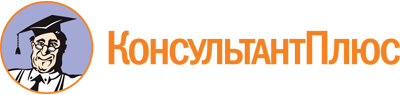 Закон Пензенской обл. от 24.04.2024 N 4204-ЗПО
"О противодействии коррупции в Пензенской области"
(принят ЗС Пензенской обл. 24.04.2024)
(вместе с "Положениями...", "Порядками...")Документ предоставлен КонсультантПлюс

www.consultant.ru

Дата сохранения: 15.05.2024
 24 апреля 2024 годаN 4204-ЗПО